          VERKSAMHETSBERÄTTELSE
         Styrelsen får för verksamhetsåret 2017 avge följande berättelse.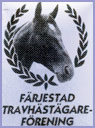 Styrelsens sammansättning 2017:Anders Holmqvist (ordf.)			Magnus Nilsson
Lars Andersson (v. ordf.)			Peter Finell
Carina Eriksson (sekr.)			Anders Nordström
Stig Fröding (kassör)			Jan Ericsson
Ingbritt Persson			Emelie ErikssonAdjungerade till styrelsen har varit Henrietta Wirola och John-Erik Axelsson.Styrelsen har under året haft åtta protokollförda möten, samt telefonkontakter.Årsmötet avhölls den 3 maj 2017 där ordförande hälsade de cirka 60 medlemmarna välkomna. Ordförande Anders Holmqvist informerade om verksamheten  i RST, som vid årsmötet 2017 bytte namn till Travhästägarna. Travbanechefen Ken Karlsson informerade om vad som händer på Färjestadstravet och banornas ekonomi.Medlemsantalet var vid årsskiftet 2017/2018 170 inklusive hedersmedlemmar.Magnus Nilsson i Hästägareföreningens styrelse har även ingått i Färjestad Travsällskaps styrelse. Ordförande Anders Holmqvist har varit adjungerad till samtliga möten. Till RST:s årsmöte 2017-04-25 var Färjestad Travhästägareföreningens delegater Lars Andersson, Jan Ericsson och Stig Fröding. Anders Holmqvist avgick i samband med RST:s årsmöte på egen begäran som ordförande för RST/Travhästägarna. Under 2017 har Lars Andersson varit revisor och Jan Ericsson har deltagit i RST:s organisationsutredning, som avslutades i och med årsmötet 2017.
Anders Holmqvist har varit sammankallande i Travhästägarnas valberedning. Fram till årsmötet 2017 var Anders Holmqvist också en av tre representanter för BAS-organisationerna i budgetförhandlingarna med ST/ATG.Vid en ett extra fullmäktige i Travhästägarna den 16 november, pga att dåvarande styrelse ställt sina platser till förfogande, representerades vi av Lars Andersson, Stig Fröding och Anders Holmqvist. Hästägaredagen ägde rum de 21 augusti. Sponsorer och därmed deltagare i tävlingen ”The Horse Race Lovers” var Accountor, Active IT, Ercomi, Fordonslyftar i Karlstad AB, Grums Rör, JOC AB, KMAB, Lifetime Engineering AB, Residenstorget Konferens AB, Riksinredningar, Rotary, Tores El. Utöver detta sponsrade också Grums Rör, Tores El och Ercomi varsitt lopp. Ett stort tack till alla dessa företag som sponsrade vår hästägaredag. En uppskattad deltagare var också Marja i Myrom, som målade live och skänkte detta konstverk samt ytterligare några tavlor till vårt lotteri. Populära vinster var också en prova på-dag i Travskolan för en ungdom och en dag på Lökene tillsammans med Henrietta Wirola och Goop-arna för en vuxen.Hästägarpokalen vanns av Star Advisor Joli, tränad av Sofia Aronsson, körs av Kim Eriksson. Hästägarkannan för kallblod kördes den 2 oktober. Där segrade Kong Henry, tränad av Mats Andersson och körd av Mikael J Andersson.Vår medlem John-Erik Axelsson fortsatte även 2017 att köra ”Vinnarbilen” till prisutdelning. Sydträffen ägde rum i Mölndal den 13 oktober, där representerades Färjestads Travhästägareförening av Anders Holmqvist.Hästägareföreningen sponsrade olika bygdetrav och Ponnyföreningen. Vi sponsrade också Färjestadstravets tvååringsserie, tillsammans med Färjestads Rid och Trav, Långseruds Gård och Valnevikens Stuteri.Under verksamhetsåret har föreningen utsett månadens hästägare bland våra medlemmar: Januari: Agneta och Tomas von Wolffersdorff , Februari: Håkan Arvidsson Mars: Lisbeth o Hans Igelström, Ingela Wretling, Lennart Jansson, Kenneth Eriksson (Travsossen HB)April: Lena och Victor Isaksen. Maj: Lena Karlsson Juni: Åsa och Terry Wallberg. 
Juli: Gun och Sören Ohlzon. Augusti: Bernt Andersson, Dala-Järna. September: Jonas MobergOktober: Laila och Åke Lindgren. November: Eva och Josefine Bood. 
December: Stefan & Ann-Sofie Rudsberg Årets hästägare 2017 blev Gun och Sören Ohlzon med motiveringen ” För att oförtrutet, och trots Sörens allvarliga olycka i mars, fortsätta att träna och tävla framgångsrikt med sina egna uppfödningar av zon-hästar”. Priset delades ut vid Travgalan på Färjestadstravet.Hästägareföreningens medlemmar erhåller 15% rabatt på personligt inköp i travrestaurangen, Café Copiad och Stallmästargården/Copiad.Hästägarelogen är som vanligt välbesökt på tävlingsdagar.Stort tack till Färjestadstravets personal för gott samarbete under året.Styrelsen tackar sina medlemmar för det gångna verksamhetsåret.Karlstad den 26 april 2018
Anders Holmqvist	Lars Andersson	Carina Eriksson

Emelie Eriksson 	Jan Ericsson 		Stig Fröding   

Peter Finell 		Magnus Nilsson	 Anders Nordström

Ingbritt Persson			